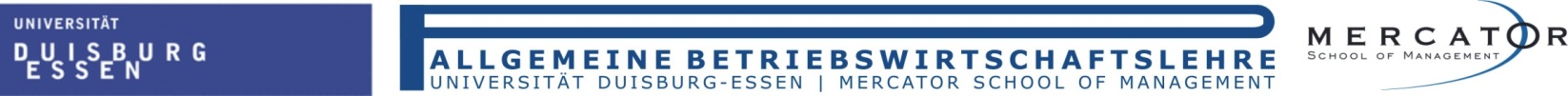 Bewerbung für eine wissenschaftliche Abschlussarbeit am Lehrstuhl Allgemeine BetriebswirtschaftslehreArt der Arbeit:□ Bachelorarbeit		□ MasterarbeitName:		……………………………………………..	Vorname: ………………………….……..……………Studiengang:	…………………………………………….	Matrikel-Nr.:	……………………………..………...Anschrift:		…………………………………………………………………………………………………………………………Telefonnr.:		…………………………………………………………………………………………………………………………UDE E-Mail: ……………………………………………………………………..…………………………………………….………Themenstellung:  □ gestelltes Thema                □ eigenes Thema_____________________________	__________________________________	Ort und Datum			UnterschriftBitte fügen Sie dieser Anmeldung einen aktuellen Ausdruck Ihrer „Bescheinigung über bestandene Prüfungsleistungen“ bei.Alle weiteren ausführlichen Informationen zu gestellten und eigenen Themen finden Sie auf unserer Lehrstuhl-Website unter dem Punkt „Abschlussarbeiten“. 